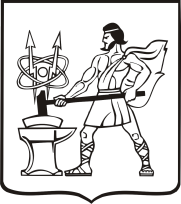 СОВЕТ ДЕПУТАТОВ ГОРОДСКОГО ОКРУГА ЭЛЕКТРОСТАЛЬМОСКОВСКОЙ ОБЛАСТИРЕШЕНИЕот 19.04.2022 № 140/27О внесении дополнений в Положение о Комитете имущественных отношений Администрации городского округа Электросталь Московской областиВ целях организации работы Комитета имущественных отношений Администрации городского округа Электросталь Московской области, во исполнение Методических рекомендаций Правительства Московской области, утвержденных решением Суженного заседания при Губернаторе Московской области от 25.05.2021 №17, Совет депутатов городского округа Электросталь Московской области решил:1. Внести в Положение о Комитете имущественных отношений Администрации городского округа Электросталь Московской области, утвержденное Решение Совета депутатов городского округа Электросталь Московской области от 24.11.2010 № 11/4 (в ред. решений Совета депутатов городского округа Электросталь Московской области  от 28.06.2012 № 173/34, от 25.05.2016  № 59/11, от 28.02.2017 № 144/27, от 26.08.2021 № 76/15, от 23.12.2021 № 109/23 ) (далее – Положение), следующие дополнения:1.1. Дополнить пункт 3.1 раздела  3 «Полномочия Комитета» Положения подпунктами 3.1.52-3.1.58 следующего содержания:            «3.1.52. Обеспечивает исполнение федерального законодательства, нормативных правовых актов Российской Федерации, Правительства Московской области, правовых актов Администрации городского округа Электросталь в области мобилизационной подготовки в сфере своей деятельности.            3.1.53. Участвует в разработке и уточнении документов мобилизационного планирования Администрации городского округа Электросталь в части, касающейся своей сферы деятельности.            3.1.54. Участвует в разработке и уточнении мобилизационного плана экономики   городского округа Электросталь в части, касающейся своей сферы деятельности.            3.1.55. Участвует в мероприятиях по мобилизационной подготовке Администрации городского округа Электросталь на календарный год и организует выполнение мероприятий указанного плана в части, касающейся своей сферы деятельности.            3.1.56. Участвует в подготовке годовых отчётных документов по мобилизационной подготовке Администрации городского округа Электросталь в части, касающейся своей сферы деятельности.            3.1.57. Осуществляет взаимодействие со структурными подразделениями Администрации городского округа Электросталь, территориальными органами исполнительных органов государственной власти Московской области и организациями городского округа Электросталь, в том числе  по вопросам мобилизационной подготовки.             3.1.58.  Исполняет иные полномочия и функции в сфере своей деятельности, в том числе по мобилизационной подготовке».  1.2. Дополнить пункт 3.2 раздела 3 «Полномочия Комитета» Положения подпунктом 3.2.5  следующего содержания:             «3.2.5. Запрашивать в установленном порядке от территориальных органов исполнительных органов государственной власти Московской области и организаций городского округа Электросталь информацию, необходимую для реализации своих полномочий и функций по мобилизационной подготовке».2. Опубликовать настоящее решение в средствах массовой информации и  разместить на официальном сайте городского округа Электросталь Московской области в информационно-телекоммуникационной сети интернет по адресу: www.electrostal.ru.3. Настоящее решение вступает в силу после его подписания и распространяет свое действие на правоотношения, возникшие с 01.02.2022 года.4. Контроль за исполнением настоящего решения возложить на заместителя Главы Администрации городского округа Электросталь Московской области Лаврова Р.С.Председатель Совета депутатовгородского округа                                                                                                О.И. МироничевГлава городского округа							          И.Ю. Волкова